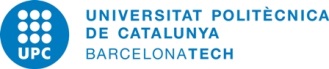 L’estudiant/a, COGNOM1 COGNOM2, NOM amb DNI/Passaport / NIE, Està matriculat de l’assignatura corresponent al desenvolupament del treball final d’estudis: Títol del TFE:Tutor/a acadèmic/a del TFE: Té una matrícula vigent d’una o més assignatures, en el centre docent EEBE.Tipus de vinculació amb l’empresaL’estudiant té vinculació amb contracte laboral amb l’empresa.L’estudiant és treballador autònom.L’estudiant té vinculació amb conveni de cooperació educativa, per pràctiques, amb l’empresa.L’estudiant no té cap vinculació amb l’empresa, tret de la realització del TFE amb estades puntuals.Per tal d’elaborar part del contingut del treball final d’estudis és necessari la presència de l’estudiant en les instal·lacions de: NOM EMPRESA:ADREÇA:.És per aquest motiu que us sol·licitem que li permeteu accedir a les vostres instal·lacions i que l’ajudeu en tot el que estigui a les vostres mans. Des del nostre centre us agraïm la vostra col·laboració.Amb aquesta finalitat, us informem que, tractant-se de tasques associades al desenvolupament del treball final d’estudi, l’estudiant te coberta qualsevol lesió corporal que pateixi amb ocasió de les activitats directa o indirectament relacionades amb la seva condició d’estudiant, sempre que hagin estat organitzades pel centre docent, atesa la seva situació d'alta al règim de (marqueu l'opció que correspongui):Atentament,Barcelona, .......... de ............................ de 						Aquest document te validesa fins la data de defensa del projecte per l’estudiant o fins el proper dia 31 de gener, en cas de matrícula del primer quadrimestre, o fins el 14 de setembre en cas de matrícula del segon quadrimestre.En ambdós casos el termini es pot ampliar fins el 31 de maig o el 31 d'octubre, respectivament.la cobertura de l’assegurança escolar obligatòria la cobertura de l’assegurança d’accidents La directora del Centre			Nom:			El Director del  projectee-mail:Per l’empresa:Nom:Càrrec:L’estudiant